3がつのこんだて　　　　　　　　　　　　　　　　　令和４年度　東山こども園　　　　　　　　今年度しめくくりの3月！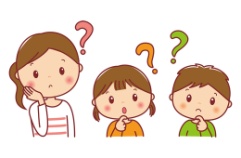 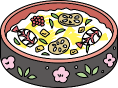 　　　　　　　進級・進学の4月をむかえる前にもう一度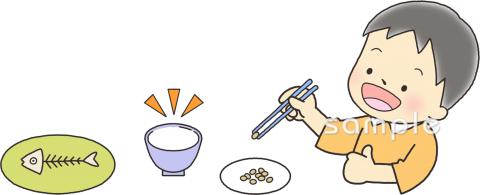 　　　　　　　食事のマナーをみなおしてみましょう。　　　　★背筋をのばして食べていますか？　　　　　　ひじをついたり、背中を丸めて食べていません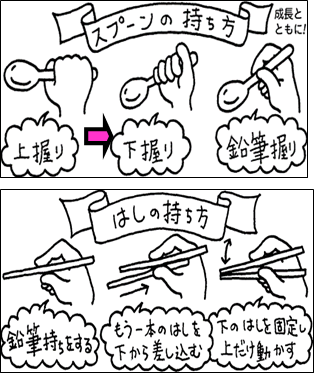 　　　　　　正しい姿勢で食べると消化がよくなります。　　　　　　誤飲、誤食を防ぐことにもなります。　　　　★お茶碗をもって食べていますか？　　　　　　物を大切にする心も育ちます。　　　　★正しくお箸を使えていますか？　　　　　　おいしくきれいに食べれるだけでなく、　　　　　　一緒に食事する人も気持ちよく食べることができます。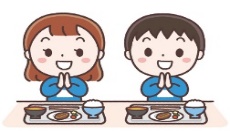 ひなまつりに”ちらしずし”を食べるのはどうして？ひなまつりは ”桃の節句” ともいわれ女の子のすこやかな成長と幸せを願う行事です。ひな祭りのお祝いの食事といえばちらしずし。具材のえびは腰が曲がっていて「長寿」の意味が。れんこんは穴が開いているので「先を見通せるように」。菱餅、ひなられの3色にも願いが込められています。桃色は「魔除け」白は「清浄」緑は「健康」です。また、はまぐりの潮汁は、はまぐりは二枚貝でひとつの貝殻しか組み合わないことから将来、夫婦円満に暮らせるようという意味があります。　　　　旬の食材　キウイ　　キウイにはビタミンCのほか腸内環境を整える食物繊維や、塩分の　　排出を促すカリウムがたっぷり含まれています。　　今年は園庭のキウイがたくさん収穫でき、ジャムにしてヨーグルトにのせたり、　　フルーツサンドにいれていただきました!(^^)!食育クイズ　Q　「カロリーゼロ」は　　　　本当にカロリーがまったくない？　　　　　　①　　　　　　　　　　②　　　わずかにふくまれて　　　　まったく　　　　いることもある　　　　ふくまれていない　Ａ　　①　　　　健康増進法で決められたエネルギー量に関する　　　　表示のルールは以下のとおり。　　　　「カロリーオフ」「低カロリー」は　　　　100mlあたり20kcal未満　　　　「ノンカロリー」「カロリーゼロ」は　　　　100mlあたり５kcal未満含まれています。　　　　　★マークはひまわりぐみ（年長さん）の　　　　　　リクエストメニューです(^^♪曜日日副菜主食材料乳児おやつ幼児おやつ曜日日副菜主食材料乳児おやつ幼児おやつ月1327　肉じゃが　酢の物　くだものおにぎりじゃがいも　牛肉　玉ねぎ　人参　糸こんにゃく　わかめ　キャベツ　きゅうり　人参　かにかまぼこ　はるさめ酢きつねごはん油揚げ　コーン缶　豚挽肉バター菓子牛乳小魚月620 白菜と肉だんごのスープ ポテトサラダくだものおにぎり鶏挽肉　玉ねぎ　片栗粉　白菜　人参マロニー　干ししいたけ　カレー粉じゃがいも　ハム　きゅうり　人参コーン缶　マヨネーズ菓子牛乳チーズ菓子牛乳チーズ月1327　肉じゃが　酢の物　くだものごはんじゃがいも　牛肉　玉ねぎ　人参　糸こんにゃく　わかめ　キャベツ　きゅうり　人参　かにかまぼこ　はるさめ酢きつねごはん油揚げ　コーン缶　豚挽肉バター菓子牛乳小魚月620 白菜と肉だんごのスープ ポテトサラダくだものごはん鶏挽肉　玉ねぎ　片栗粉　白菜　人参マロニー　干ししいたけ　カレー粉じゃがいも　ハム　きゅうり　人参コーン缶　マヨネーズ菓子牛乳チーズ菓子牛乳チーズ火1428★揚げたこ焼き　だいこんサラダ　みそ汁　くだものおにぎりゆでたこ　キャベツ　干しエビ　紅しょうが　小麦粉　白玉粉　青のり　ソース　大根　人参　コーン缶　きゅうり　ハム　マヨネーズ　麩　えのきだけ菓子牛乳干しいも菓子牛乳干しいも火7★鶏のから揚げ　グリーンサラダ　みそ汁　くだものおにぎり鶏肉　土しょうが　しょう油　片栗粉　油　キャベツ　ブロッコリー　人参　ドレッシング　豆腐　油揚げ　玉ねぎ　ねぎ　みそ　じゃこ菓子牛乳小魚菓子牛乳小魚火1428★揚げたこ焼き　だいこんサラダ　みそ汁　くだものごはんゆでたこ　キャベツ　干しエビ　紅しょうが　小麦粉　白玉粉　青のり　ソース　大根　人参　コーン缶　きゅうり　ハム　マヨネーズ　麩　えのきだけ菓子牛乳干しいも菓子牛乳干しいも火7★鶏のから揚げ　グリーンサラダ　みそ汁　くだものごはん鶏肉　土しょうが　しょう油　片栗粉　油　キャベツ　ブロッコリー　人参　ドレッシング　豆腐　油揚げ　玉ねぎ　ねぎ　みそ　じゃこ菓子牛乳小魚菓子牛乳小魚水11529★鶏ごぼうパスタ★クリームシチュー　くだものおにぎりスパゲティ　鶏肉　ごぼう　玉ねぎ　人参　バター　しょう油　じゃがいも人参　玉ねぎ　グリーンピース　コーン缶　ウインナー　ルウパン牛乳菓子牛乳小魚水822★かきたまうどん　切り干し和風サラダ　くだものおにぎりうどん　たまご　玉ねぎ　人参　鶏挽肉かまぼこ　ねぎ　かつお節　しょう油　切干大根　キャベツ　きゅうり昆布佃煮　ツナ　マヨネーズ豚ひじきごはん豚挽肉　人参ひじき菓子牛乳小魚水11529★鶏ごぼうパスタ★クリームシチュー　くだものごはんスパゲティ　鶏肉　ごぼう　玉ねぎ　人参　バター　しょう油　じゃがいも人参　玉ねぎ　グリーンピース　コーン缶　ウインナー　ルウパン牛乳菓子牛乳小魚水822★かきたまうどん　切り干し和風サラダ　くだものごはんうどん　たまご　玉ねぎ　人参　鶏挽肉かまぼこ　ねぎ　かつお節　しょう油　切干大根　キャベツ　きゅうり昆布佃煮　ツナ　マヨネーズ豚ひじきごはん豚挽肉　人参ひじき菓子牛乳小魚木21630★煮込みハンバーグ　ひじきサラダ★中華スープ　くだものおにぎり合いびき肉　玉ねぎ　人参　パン粉　豆腐　ケチャップ　ソース　キャベツきゅうり　ひじき　ドレッシング　卵マロニー　しめじ　えのきだけ　きくらげ２日　ひなまつりゼリー　　　牛乳２日　ひなまつりゼリー　　　牛乳木9★鮭のちゃんちゃん焼き　けんちん汁　くだものおにぎり鮭　キャベツ　人参　玉ねぎ　しめじ　みそ　白みそ　バター　鶏肉　大根　人参　里芋　豆腐　平天パン牛乳菓子牛乳するめ木21630★煮込みハンバーグ　ひじきサラダ★中華スープ　くだものごはん合いびき肉　玉ねぎ　人参　パン粉　豆腐　ケチャップ　ソース　キャベツきゅうり　ひじき　ドレッシング　卵マロニー　しめじ　えのきだけ　きくらげ１６・３０日　　　菓子　牛乳　小魚１６・３０日　　　菓子　牛乳　小魚木9★鮭のちゃんちゃん焼き　けんちん汁　くだものごはん鮭　キャベツ　人参　玉ねぎ　しめじ　みそ　白みそ　バター　鶏肉　大根　人参　里芋　豆腐　平天パン牛乳菓子牛乳するめ金3ちらしずし　しゅうまいすまし汁　くだものごはん干ししいたけ　れんこん　たまご　ちりめんじゃこ　きぬさや　桜でんぷ　花麩　かまぼこ　えのきだけ　みつばカルピスゼリー　牛乳　カルピス　牛乳　砂糖　フルーツミックス　ゼラチンカルピスゼリー　牛乳　カルピス　牛乳　砂糖　フルーツミックス　ゼラチン金1024★ハヤシライス　ごま和え　くだものごはん牛肉　じゃがいも　玉ねぎ　人参　マッシュルーム　グリーンピース　ルウ白菜　青菜　ごま　ひじき　かつお節フレンチトースト　牛乳　食パン　たまご　牛乳　砂糖　きなこフレンチトースト　牛乳　食パン　たまご　牛乳　砂糖　きなこ金３１★牛丼　はるさめサラダ　くだもの牛肉　玉ねぎ　人参　しらたき　ごぼう　ねぎ　ハム　マヨネーズ　カルピスゼリー　牛乳　カルピス　牛乳　砂糖　フルーツミックス　ゼラチンカルピスゼリー　牛乳　カルピス　牛乳　砂糖　フルーツミックス　ゼラチン金1024★ハヤシライス　ごま和え　くだものごはん牛肉　じゃがいも　玉ねぎ　人参　マッシュルーム　グリーンピース　ルウ白菜　青菜　ごま　ひじき　かつお節フレンチトースト　牛乳　食パン　たまご　牛乳　砂糖　きなこフレンチトースト　牛乳　食パン　たまご　牛乳　砂糖　きなこ土　418パン牛乳土11パン　　牛乳土　418パン牛乳土25そつえん式金１７たんじょう会　わかめごはん　★揚げぎょうざマカロニサラダ　すます汁　くだものたんじょう会　わかめごはん　★揚げぎょうざマカロニサラダ　すます汁　くだもの炊き込みわかめ　たまご　チーズ　米　ぎょうざ　油　マカロニ　キャベツ　きゅうり　ハム　マヨネーズ　豆腐　かまぼこ　えのきだけ　みつ葉ヨーグルト牛乳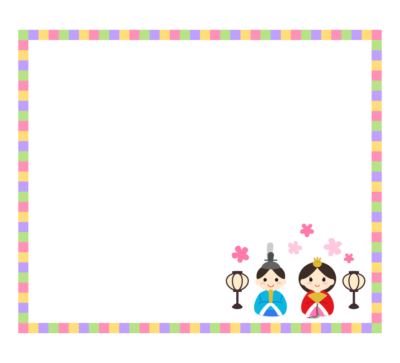 ヨーグルト牛乳木23おわかれ会　★ハンバーガー　★ポテトチップス★コーンスープ　くだものおわかれ会　★ハンバーガー　★ポテトチップス★コーンスープ　くだものパン　ハンバーグ　レタス　しょう油マヨネーズ　じゃがいも　油　コーンスープ　牛乳　ブロッコリー　ドレッシングワッフル（ココアorカスタード）牛乳ワッフル（ココアorカスタード）牛乳